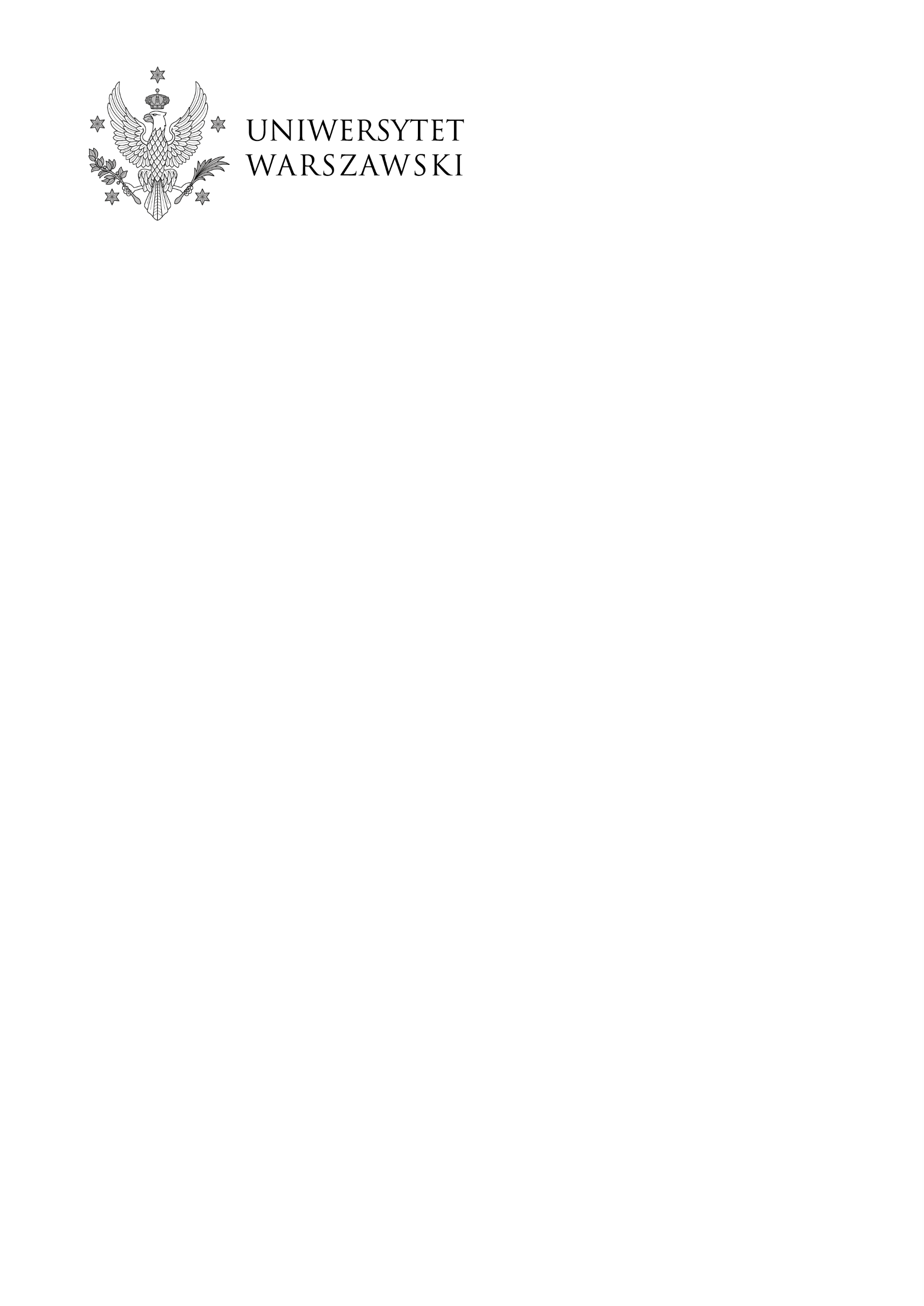 	Warszawa, dnia 10.08.2022 r.DZP-361/48/2022/KSU/907Do wszystkich zainteresowanychDotyczy: postępowania o udzielenia zamówienia publicznego prowadzonego w trybie przetargu nieograniczonego nr DZP-361/48/2022 pn.: „Modernizacja infrastruktury teleinformatycznej w obrębie Auli A zgodnie z wytycznymi bezpiecznego funkcjonowania uczelni i innych podmiotów systemu szkolnictwa wyższego i nauki w okresie epidemii”ODPOWIEDZI NA PYTANIA ORAZ ZMIANA SPECYFIKACJI WARUNKÓW ZAMÓWIENIAW związku z art. 135 ust. 2 i 6 ustawy z dnia 11 września 2019 r. – Prawo zamówień publicznych (Dz. U. z 2021 r. poz. 1129, z późn. zm.) Zamawiający poniżej przedstawia treść otrzymanych zapytań wraz z wyjaśnieniami:pytanie 1: Zwracamy się z uprzejmą prośbą o zmianę treści OPZ – TABELA – Minimalne wymagane parametry techniczne, wskazanej w pozycji nr 2 (Procesor audio), gdzie w ostatnim punkcie napięcie przy zużyciu mocy powinno być 100-240V, a nie 100-2140Vodpowiedź: Działając na podstawie art. 137 ust. 1 i 2, Zamawiający dokonuje zmiany oczywistej omyłki pisarskiej w treści Opisu przedmiotu zamówienia, stanowiącym Załącznik nr 1 do Specyfikacji Warunków Zamówienia, zwanej dalej SWZ, w Tabeli – Minimalne wymagane parametry techniczne, pozycja nr 2 - Procesor audio, w ostatnim punkcie zapis o treści jest: „zużycie mocy: 100-2140V” ulega zmianie na zapis o treści: „zużycie mocy: 100-240V”.pytanie 2: Prosimy o usunięcie z pkt 3 OPZ – TABELA – Minimalne wymagane parametry techniczne (zestaw mikrofonu bezprzewodowego) punktu nr 3: „dźwięk cyfrowy 24 bit”. Swoją prośbę uzasadniamy tym, że zastosowanie analogowego systemu już w zupełności zapewnia pełną funkcjonalność oczekiwaną przez klienta, dlatego też usunięcie tego zapisu nie ma żadnego wpływu na funkcjonalność rozwiązania opisanego w OPZ. Wnosimy o usunięcie tego punktu. odpowiedź: Zamawiający nie dopuszcza usunięcia powyższego, natomiast Zamawiający dopuszcza zaoferowanie zestawu mikrofonu bezprzewodowego (określonego w Opisie przedmiotu zamówienia, stanowiącym Załącznik nr 1 do SWZ, w Tabeli – Minimalne wymagane parametry techniczne, pozycja nr 3) z dźwiękiem analogowym.pytanie 3:Prosimy o wykreślenie z pkt 5 OPZ – TABELA – Minimalne wymagane parametry techniczne (Panel dotykowy 7’’) punktu pn: Wspierane oprogramowanie wideokonferencji Microsoft Teams. Prośbę swą uzasadniamy faktem, że funkcjonalność panelu dotykowego (systemu sterowania), który jest możliwy do zainstalowania, zgodnie z warunkami Opisu Przedmiotu Zamówienia nie ma bezpośredniego wpływu na aplikację wideokonferencyjną uruchamianą z komputera, dlatego też systemy nie mogą mieć bezpośredniego wpływu na aplikację wideokonferencyjną uruchamianą z komputera, który współpracuje bezpośrednio z systemem sterowania AV.  Ponadto informujemy, że żaden z dostępnych na rynku Producentów paneli systemów sterowania, w swoich kartach katalogowych nie ma takiej funkcji, dlatego też wnosimy o usuniecie tej pozycji z Opisu Przedmiotu Zamówienia. Wnosimy jak na wstępie.odpowiedź: Ze względu na barak funkcji wsparcia oprogramowania wideokonferencji MS Teams w panelach dotykowych (sterowania), działając na podstawie art. 137 ust. 1 i 2, Zamawiający dokonuje zmiany w treści Opisu przedmiotu zamówienia, stanowiącym Załącznik nr 1 do SWZ, w Tabeli – Minimalne wymagane parametry techniczne, pozycja nr 5 - Panel dotykowy 7" i usuwa zapis o treści: „Wspierane oprogramowanie wideokonferencji Microsoft Teams”.Udzielone odpowiedzi oraz zmiany stanowią integralną część SWZ i są dla wszystkich Wykonawców wiążące. Zamawiający załącza do niniejszego pisma zmieniony Opis przedmiotu zamówienia, obowiązujący w w/w postępowaniu.W imieniu ZamawiającegoPełnomocnik Rektora ds. zamówień publicznychmgr Piotr Skubera